   ZAPROSZENIE NA SZKOLENIE 
ONLINE na żywo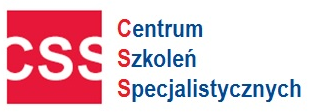 ”Ochrona danych osobowych w działach Kadr /HR i administracji - najnowsze zmiany”Harmonogram szkoleń online - (proszę zaznaczyć X przy wybranym terminie) 
Cena – 399 zł netto 
 Cena obejmuje: link do szkolenia dla 1 uczestnika, materiały szkoleniowe i certyfikat  w formie elektronicznej Wykładowca: Monika Domino-Wolańczyk – adwokat, członek Komitetu ds. ochrony danych osobowych przy Krajowej Izbie Gospodarczej (KIG) w Warszawie, Ekspert Komisji do spraw reformy prawa ochrony danych osobowych w Unii Europejskiej powołanej przy Generalnym Inspektorze Ochrony Danych Osobowych, biegły sądowy, absolwentka Podyplomowego Studium Prawa Własności Intelektualnej Uniwersytetu Jagiellońskiego, wieloletnie doświadczenie w pełnieniu funkcji Administratora Bezpieczeństwa Informacji, a następnie Inspektora Ochrony Danych. Od 2009 r. posiada uprawnienia audytora wewnętrznego i audytora wiodącego normy ISO 27001, a od 2011 r. audytora wewnętrznego zintegrowanego systemu zarządzania wg ISO 9001, ISO 14001 oraz PN-N 18001. Doświadczenie zawodowe zdobywała mi.in. Spółce Skarbu Państwa, przetwarzającej największą ilość danych osobowych w Polsce oraz przy obsłudze klientów w kancelariach prawnych w kraju i za granicą. Uczestniczka i prelegent licznych konferencji oraz paneli dyskusyjnych dotyczących tematyki ochrony danych osobowych oraz własności intelektualnej. Doświadczony trener i wykładowca wielu szkoleń z zakresu ochrony danych osobowych, posiadający wieloletnią praktykę we wdrażaniu dokumentacji ochrony danych osobowych oraz Systemu Zarządzania Bezpieczeństwem Informacji (SZBI) w podmiotach publicznych oraz prywatnych.Formularz ZGŁOSZENIA na szkolenieWarunkiem uczestnictwa w szkoleniu jest do wyboru: Przesłanie karty zgłoszeniowej na adres email: szkolenia@szkolenia-css.pl lub na fax. 17 78 52 179 lub zgłoszenie na formularzu online na https://szkolenia-css.pl/ lub zgłoszenie telefoniczne: 721 649 991/ 530 112 064. Dzień przed szkoleniem otrzymują Państwo link na podanego maila, materiały zostaną wysłane odrębnym mailem w dniu szkolenia. Faktura płatna po szkoleniu 21 dni od dnia wystawienia . Faktura z certyfikatem zostanie wysłana na podany adres e-mail.Uwaga! W przypadku rezygnacji ze szkolenia w terminie krótszym niż 5 dni przed, zgłaszający ponosi pełne koszty szkolenia.       Oświadczam, iż środki wydatkowane na ww. szkolenie pochodzą ze środków publicznych w rozumieniu przepisów prawa w  a) całości  b) przynajmniej w 70% ( * jeżeli dotyczy Państwa  proszę zaznaczyć w kwadracie krzyżyk  i zakreślić   a) lub b) ) wówczas faktura za szkolenie będzie wystawiona bez VAT-u )Dane niezbędne do wystawienia faktury:Administratorem Państwa danych osobowych jest Centrum Szkoleń Specjalistycznych NIP 813 332 02 68 Państwa dane będą przetwarzane wyłącznie w celu wystawienia faktur, prawidłowego wykonywania obowiązków rachunkowo-podatkowych oraz wystawienia zaświadczeń potwierdzających uczestnictwo w szkoleniu. Państwa dane dotyczące nr telefonu oraz adresu mailowego, które uczestnik szkolenia podaje całkowicie dobrowolnie będą przetwarzane na potrzeby informacyjne i marketingowe. Podstawą przetwarzania ww. danych jest prawnie uzasadniony cel związanych z oferowaniem usług własnych przez administratora. Dostęp do Państwa danych będą mieli wyłącznie pracownicy naszej firmy oraz podmioty i firmy współpracujące, w tym zapewniające obsługę systemów informatycznych. Państwa dane będą przetwarzane przez okres wynikający z kryterium prowadzenia działalności szkoleniowej przez naszą firmę. Państwa dane nie będą udostępniane, przekazywane żadnym innym podmiotom zewnętrznym. Przysługuje państwu prawo do: żądania dostępu do danych osobowych, ich sprostowania, usunięcia lub ograniczenia, a także prawo do wniesienia sprzeciwu wobec przetwarzania oraz przeniesienia danych i wniesienia skargi do Prezesa Urzędu Ochrony Danych Osobowych dotyczącej przetwarzania przez nas Państwa danych osobowych. Państwa dane nie będą wykorzystywane do profilowania, ani podejmowania zautomatyzowanych decyzji. Zgłaszający oraz uczestnik oświadczają iż podają swoje dane osobowe całkowicie dobrowolnie i wyrażają zgodę na ich przetwarzanie zgodnie z Rozporządzeniem Parlamentu Europejskiego i Rady (UE) 2016/679 oraz ustawą z dnia 18 lipca 2002 r. o świadczeniu usług drogą elektroniczną (Dz. U. Nr 144, poz. 1204 z późniejszymi zmianami) dla celów informacyjnych i marketingowy   NIP: 813 332 02 68                                                                        Fax: (17) 78 52179                                PROGRAM SZKOLENIA”Ochrona danych osobowych w działach Kadr /HR i administracji - najnowsze zmiany ”Cel szkolenia:Otrzymanie praktycznych wskazówek pozwalających na realizację obowiązków  pracowników działów HR oraz administracji przetwarzających dane osobowe. Zaznajomienie uczestników szkolenia z potencjalnymi ryzykami związanymi z przetwarzaniem danych osobowych. Nabycie informacji niezbędnych do prawidłowego zastosowanie zasad wynikających z przepisów prawa, w tym zmian ustawowych wchodzących w życie w kwietniu 2023 r. Korzyści z uczestnictwa w szkoleniu to m.in.:      nabycie wiedzy dotyczącej ochrony danych przydatnej w działach HR i administracji,      poznanie przepisów RODO na praktycznych przykładach,      zapoznanie się obowiązkami wynikającymi z RODO,      zapoznanie się ze wytycznymi i wskazówkami PUODO w stosunku do przedsiębiorców,Zmiany w Kodeksie pracy dotyczące ochrony danych osobowych. Jakie dokumenty należy przygotować w tym zakresie?             praca zdalna,            kontrola trzeźwości.Przetwarzanie danych osobowych przez działy HR i administracji.            rodzaje danych,             podstawy prawne,            zakres danych a zasada minimalizacji,            archiwizacja.Umowy powierzenia przetwarzania danych osobowych w działach HR
i administracji.             w przypadku świadczenia jakich usług należy zawierać umowy powierzenia?             o co należy zadbać podpisując umowy?             przykłady zapisów umownych.Obowiązek informacyjny.              jak go skonstruować? (który jest poprawny - przykłady)              do kogo kierujemy i w jaki sposób?              na co trzeba zwrócić szczególną uwagę.Wnioski osób, których dane są przetwarzane.              czego mogą dotyczyć wnioski?              jak należy nie odpowiadać?              na co trzeba zwrócić szczególną uwagę?              przykłady wniosków. Inspektor ochrony danych.             kto może pełnić funkcję IOD?              czy IOD może być pracownik HR lub administracji?Wnioski i zlecenia wynikające z decyzji PUODO wydanych po wejściu w życie RODO dotyczące HR i administracji.Jak przekonać pracowników do przestrzegania zasad ochrony danych osobowych?Oprócz ogłoszonych szkoleń realizujemy również szkolenia dedykowane /integracyjne dla firm/instytucji
 z zakresu prawa pracy, ZUS, podatki, BHP itp.Więcej informacji pod linkiem :  https://szkolenia-css.pl/szkolenia-dedykowane/
Konsultacje telefoniczne – bieżąca pomoc prawna z prawa pracyKontakt pod mailem biuro@szkolenia-css.ploraz nr tel. 722 211 771   lub 721 649 991                                                                                                 Fax: (17) 78 52179                                     www: szkolenia-css.pl  mail: szkolenia@szkolenia-css.plTel. 721 649 991, 530 112 064Tel. (17) 78 51 961Fax: (17) 78 52 179terminX czas trwaniaprowadzący 16.05.20249.00-13.00Monika Domino-Wolańczyk18.06.20249.00-13.00Monika Domino-WolańczykImię i NazwiskoAdres e-mailtel. kontaktowyNabywca:  NIPOdbiorca:                  …………………………………………  Data , pieczęć  i podpis zgłaszającego CENTRUM SZKOLEŃ                                                               Tel. 721 649 991                                     mail: szkolenia@szkolenia-css.pl  SPECJALISTYCZNYCH                                                            Tel. (17) 7851961                                   www.szkolenia-css.pl                www: szkolenia-css.pl  mail: szkolenia@szkolenia-css.plTel. 721 649 991, 530 112 064Tel. (17) 78 51 961Fax: (17) 78 52 179CENTRUM SZKOLEŃ SPECJALISTYCZNYCH          Tel. 721 649 991                                     www.szkolenia-css.pl                                                             Tel. (17) 7851961                                   mail: szkolenia@szkolenia-css.pl   